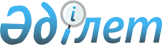 Қазақстан Республикасы Үкіметінің кейбір шешімдерінің күші жойылды деп тану туралыҚазақстан Республикасы Үкіметінің 2009 жылғы 26 қаңтардағы N 45 Қаулысы



      Қазақстан Республикасының Үкіметі 




ҚАУЛЫ ЕТЕДІ:






      1. Осы қаулыға қосымшаға сәйкес Қазақстан Республикасы Үкіметінің кейбір шешімдерінің күші жойылды деп танылсын.





      2. Осы қаулы 2009 жылғы 1 қаңтардан бастап қолданысқа енгізіледі.

      

Қазақстан Республикасының




      Премьер-Министрі                                   К. Мәсімов


Қазақстан Республикасы 



Үкіметінің        



2009 жылғы 26 қаңтардағы



N 45 қаулысына      



қосымша          





Қазақстан Республикасы Үкіметінің күші жойылған кейбір шешімдерінің тізбесі






      1. "Қазақстан Республикасының Бірыңғай бюджеттік сыныптамасын жасау ережесін бекіту туралы" Қазақстан Республикасы Үкіметінің 2004 жылғы 14 қыркүйектегі N 959 
 қаулысы 
 (Қазақстан Республикасының ПҮАЖ-ы, 2004 ж., N 35, 460-құжат).





      2. "Қазақстан Республикасының Бірыңғай бюджеттік сыныптамасын бекіту туралы" Қазақстан Республикасы Үкіметінің 2004 жылғы 24 желтоқсандағы N 1362 
 қаулысы 
 (Қазақстан Республикасының ПҮАЖ-ы, 2004 ж., N 50, 648-құжат).





      3. "Қазақстан Республикасы Үкіметінің 2004 жылғы 24 желтоқсандағы N 1362 қаулысына өзгерістер мен толықтырулар енгізу туралы" Қазақстан Республикасы Үкіметінің 2005 жылғы 1 наурыздағы N 180 
 қаулысы 
.





      4. "Қазақстан Республикасы Үкіметінің кейбір шешімдеріне өзгерістер мен толықтырулар енгізу туралы" Қазақстан Республикасы Үкіметінің 2005 жылғы 21 сәуірдегі N 372 
 қаулысымен 
 бекітілген Қазақстан Республикасы Үкіметінің кейбір шешімдеріне енгізілетін өзгерістер мен толықтырулардың 5-тармағы (Қазақстан Республикасының ПҮАЖ-ы, 2005 ж., N 18, 209-құжат).





      5. "Қазақстан Республикасы Үкіметінің 2004 жылғы 24 желтоқсандағы N 1362 қаулысына толықтырулар мен өзгерістер енгізу туралы" Қазақстан Республикасы Үкіметінің 2005 жылғы 12 мамырдағы N 449 
 қаулысы 
.





      6. "Қазақстан Республикасы Үкіметінің 2004 жылғы 24 желтоқсандағы N 1362 қаулысына толықтырулар мен өзгерістер енгізу туралы" Қазақстан Республикасы Үкіметінің 2005 жылғы 27 мамырдағы N 526 
 қаулысы 
 (Қазақстан Республикасының ПҮАЖ-ы, 2005 ж., N 22, 278-құжат).





      7. "Қазақстан Республикасы Үкіметінің кейбір шешімдеріне өзгерістер мен толықтырулар енгізу және Қазақстан Республикасы Үкіметінің кейбір шешімдерінің күші жойылды деп тану туралы" Қазақстан Республикасы Үкіметінің 2005 жылғы 30 маусымдағы N 662 
 қаулысымен 
 бекітілген Қазақстан Республикасы Үкіметінің кейбір шешімдеріне енгізілетін өзгерістер мен толықтырулардың 21-тармағы (Қазақстан Республикасының ПҮАЖ-ы, 2005 ж., N 27, 341-құжат).





      8. "Қазақстан Республикасы Үкіметінің 2004 жылғы 24 желтоқсандағы N 1362 қаулысына толықтырулар мен өзгеріс енгізу туралы" Қазақстан Республикасы Үкіметінің 2005 жылғы 23 желтоқсандағы N 1280 
 қаулысы 
 (Қазақстан Республикасының ПҮАЖ-ы, 2005 ж., N 49, 631-құжат).





      9. "Қазақстан Республикасы Үкіметінің 2004 жылғы 24 желтоқсандағы N 1362 қаулысына өзгерістер мен толықтырулар енгізу туралы" Қазақстан Республикасы Үкіметінің 2006 жылғы 20 мамырдағы N 434 
 қаулысы 
 (Қазақстан Республикасының ПҮАЖ-ы, 2006 ж., N 18, 176-құжат).





      10. "Қазақстан Республикасы Үкіметінің кейбір шешімдеріне өзгерістер мен толықтырулар енгізу туралы" Қазақстан Республикасы Үкіметінің 2006 жылғы 28 маусымдағы N 470 а 
 қаулысының 
 1-тармағының 1) тармақшасы.





      11. "Қазақстан Республикасы Үкіметінің 2004 жылғы 24 желтоқсандағы N 1362 қаулысына өзгерістер енгізу туралы" Қазақстан Республикасы Үкіметінің 2006 жылғы 2 тамыздағы N 728 
 қаулысы 
 (Қазақстан Республикасының ПҮАЖ-ы, 2006 ж., N 28, 306-құжат).





      12. "Қазақстан Республикасы Үкіметінің кейбір шешімдеріне өзгерістер мен толықтырулар енгізу туралы" Қазақстан Республикасы Үкіметінің 2006 жылғы 23 қазандағы N 1015 
 қаулысының 
 1-тармағының 1) тармақшасы.





      13. "Қазақстан Республикасы Үкіметінің 2004 жылғы 14 қыркүйектегі N 959 қаулысына толықтыру мен өзгерістер енгізу туралы" Қазақстан Республикасы Үкіметінің 2006 жылғы 15 желтоқсандағы N 1214 
 қаулысы 
 (Қазақстан Республикасының ПҮАЖ-ы, 2006 ж., N 47, 506-құжат).





      14. "Қазақстан Республикасы Үкіметінің 2004 жылғы 24 желтоқсандағы N 1362 қаулысына өзгеріс енгізу туралы" Қазақстан Республикасы Үкіметінің 2006 жылғы 29 желтоқсандағы N 1317 
 қаулысы 
 (Қазақстан Республикасының ПҮАЖ-ы, 2006 ж., N 50, 546-құжат).





      15. "Қазақстан Республикасы Үкіметінің 2004 жылғы 24 желтоқсандағы N 1362 және 2006 жылғы 20 желтоқсандағы N 1230 қаулыларына толықтырулар мен өзгерістер енгізу туралы" Қазақстан Республикасы Үкіметінің 2007 жылғы 11 наурыздағы N 176 
 қаулысының 
 1-тармағының 1) тармақшасы (Қазақстан Республикасының ПҮАЖ-ы, 2007 ж., N 8, 85-құжат).





      16. "Қазақстан Республикасы Үкіметінің 2004 жылғы 24 желтоқсандағы N 1362 қаулысына өзгерістер мен толықтырулар енгізу туралы" Қазақстан Республикасы Үкіметінің 2007 жылғы 21 мамырдағы N 401 
 қаулысы 
 (Қазақстан Республикасының ПҮАЖ-ы, 2007 ж., N 16, 178-құжат).





      17. "Қазақстан Республикасы Үкіметінің 2004 жылғы 24 желтоқсандағы N 1362 қаулысына өзгеріс енгізу туралы" Қазақстан Республикасы Үкіметінің 2007 жылғы 14 тамыздағы N 693 
 қаулысы 
 (Қазақстан Республикасының ПҮАЖ-ы, 2007 ж., N 29, 328-құжат).





      18. "Қазақстан Республикасы Денсаулық сақтау министрлігінің "Апаттар медицинасы орталығы" мемлекеттік мекемесін Қазақстан Республикасы Денсаулық сақтау министрлігінің қарамағынан Қазақстан Республикасы Төтенше жағдайлар министрлігінің қарамағына беру және қайта атау туралы" Қазақстан Республикасы Үкіметінің 2007 жылғы 17 тамыздағы N 704 
 қаулысымен 
 бекітілген Қазақстан Республикасы Үкіметінің кейбір шешімдеріне енгізілетін өзгерістер мен толықтырулардың 3-тармағы.





      19. "Қазақстан Республикасы Үкіметінің 2004 жылғы 24 желтоқсандағы N 1362 қаулысына толықтыру енгізу туралы" Қазақстан Республикасы Үкіметінің 2007 жылғы 10 қарашадағы N 1066 
 қаулысы 
 (Қазақстан Республикасының ПҮАЖ-ы, 2007 ж., N 43, 503-құжат).





      20. "Қазақстан Республикасы Үкіметінің 2004 жылғы 24 желтоқсандағы N 1362 қаулысына өзгеріс пен толықтырулар енгізу туралы" Қазақстан Республикасы Үкіметінің 2007 жылғы 28 қарашадағы N 1141 
 қаулысы 
 (Қазақстан Республикасының ПҮАЖ-ы, 2007 ж., N 44, 522-құжат).





      21. "Қазақстан Республикасы Үкіметінің 2004 жылғы 24 желтоқсандағы N 1362 қаулысына өзгеріс енгізу туралы" Қазақстан Республикасы Үкіметінің 2007 жылғы 28 желтоқсандағы N 1350 
 қаулысы 
 (Қазақстан Республикасының ПҮАЖ-ы, 2007 ж., N 50, 625-құжат).





      22. "Қазақстан Республикасы Үкіметінің кейбір шешімдеріне өзгерістер енгізу туралы" Қазақстан Республикасы Үкіметінің 2008 жылғы 20 наурыздағы N 276 
 қаулысымен 
 бекітілген Қазақстан Республикасы Үкіметінің кейбір шешімдеріне енгізілетін өзгерістерінің 3-тармағы (Қазақстан Республикасының ПҮАЖ-ы, 2008 ж., N 15, 144-құжат).





      23. "Қазақстан Республикасы Үкіметінің кейбір шешімдеріне өзгерістер мен толықтырулар енгізу туралы" Қазақстан Республикасы Үкіметінің 2008 жылғы 15 сәуірдегі N 342 
 қаулысымен 
 бекітілген Қазақстан Республикасы Үкіметінің кейбір шешімдеріне енгізілетін өзгерістер мен толықтырулардың 2-тармағы (Қазақстан Республикасының ПҮАЖ-ы, 2008 ж., N 20, 185-құжат).





      24. "Қазақстан Республикасы Үкіметінің кейбір шешімдеріне толықтырулар мен өзгерістер енгізу туралы" Қазақстан Республикасы Үкіметінің 2008 жылғы 10 маусымдағы N 561 
 қаулысымен 
 бекітілген Қазақстан Республикасы Үкіметінің кейбір шешімдеріне енгізілетін толықтырулар мен өзгерістердің 1-тармағы (Қазақстан Республикасының ПҮАЖ-ы, 2008 ж., N 30, 293-құжат).





      25. "Қазақстан Республикасы Үкіметінің кейбір шешімдеріне өзгерістер мен толықтырулар енгізу туралы" Қазақстан Республикасы Үкіметінің 2008 жылғы 28 тамыздағы N 786 
 қаулысының 
 1-тармағының 1) тармақшасы (Қазақстан Республикасының ПҮАЖ-ы, 2008 ж., N 35, 387-құжат).





      26. "Қазақстан Республикасы Үкіметінің 2004 жылғы 24 желтоқсандағы N 1362 қаулысына толықтырулар мен өзгерістер енгізу туралы" Қазақстан Республикасы Үкіметінің 2008 жылғы 11 қыркүйектегі N 845 
 қаулысы 
 (Қазақстан Республикасының ПҮАЖ-ы, 2008 ж., N 38, 410-құжат).





      27. "Қазақстан Республикасы Үкіметінің кейбір шешімдеріне өзгерістер мен толықтырулар енгізу туралы" Қазақстан Республикасы Үкіметінің 2008 жылғы 3 қазандағы N 911 
 қаулысының 
 1-тармағының 1) тармақшасы (Қазақстан Республикасының ПҮАЖ-ы, 2008 ж., N 40, 436-құжат).





      28. "Қазақстан Республикасы Үкіметінің 2004 жылғы 24 желтоқсандағы N 1362 қаулысына толықтырулар мен өзгерістер енгізу туралы" Қазақстан Республикасы Үкіметінің 2008 жылғы 5 желтоқсандағы N 1143 
 қаулысы 
.

					© 2012. Қазақстан Республикасы Әділет министрлігінің «Қазақстан Республикасының Заңнама және құқықтық ақпарат институты» ШЖҚ РМК
				